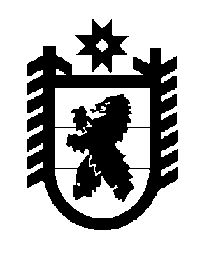 Российская Федерация Республика Карелия    ПРАВИТЕЛЬСТВО РЕСПУБЛИКИ КАРЕЛИЯПОСТАНОВЛЕНИЕ                                      от 17 февраля 2017 года № 65-Пг. Петрозаводск О внесении изменений в постановление Правительства Республики Карелия от 3 июля 2006 года № 91-ППравительство Республики Карелия п о с т а н о в л я е т:Внести в постановление Правительства Республики Карелия от 3 июля 2006 года № 91-П «О Межведомственной комиссии по делам несовершеннолетних и защите их прав Республики Карелия» (Собрание законодательства Республики Карелия, 2006, № 7, ст. 858; 2008, № 8,                   ст. 1012; 2012, № 7, ст. 1356; 2013, № 6, ст. 1032; 2015, № 10, ст. 1982) следующие изменения:  1) в наименовании слова «Межведомственной комиссии» заменить словом «Комиссии»;2) в пункте 1 слова «Межведомственной комиссии» заменить словом «Комиссии»;3) в пунктах 2.1 – 2.3  слова «Межведомственной комиссии» заменить словом «Комиссии»;4) в Положении о Межведомственной комиссии по делам несовершеннолетних и защите их прав Республики Карелия, утвержденном указанным постановлением:а) в наименовании слова «Межведомственной комиссии» заменить словом «Комиссии»;б) в пунктах 1 – 25  слова «Межведомственная комиссия» в соответствующем падеже заменить словом «Комиссия» в соответствующем падеже;5) в Положении об аппарате Межведомственной комиссии по делам несовершеннолетних и защите их прав Республики Карелия, утвержденном указанным постановлением:а) в наименовании слова «Межведомственной комиссии» заменить словом «Комиссии»;б) в пунктах 1 – 6 слова «Межведомственная комиссия» в соответствующем падеже заменить словом «Комиссия» в соответствующем падеже.Временно исполняющий обязанности
Главы Республики Карелия                                                    А.О. Парфенчиков